АДМИНИСТРАЦИЯ ИЗОБИЛЬНЕНСКОГО СЕЛЬСКОГО ПОСЕЛЕНИЯНИЖНЕГОРСКОГО РАЙОНА РЕСПУБЛИКИ КРЫМПОСТАНОВЛЕНИЕ № 7719 июля 2019 года							с. ИзобильноеОб утверждении  сводного аналитического отчетаоб оценке эффективности предоставленных налоговыхльгот, пониженных налоговых ставок по местным налогам и сборам Изобильненского сельского поселения Нижнегорского района Республики Крым за 2018 год 	В соответствии со ст. 391 п.5, ст. 395 Налогового кодекса Российской Федерации, решением 28-ой внеочередной сессии 1-го созыва Изобильненского сельского совета от 24.10.2016 года решение № 4,  Уставом муниципального образования Изобильненское сельское поселение Нижнегорского района Республики Крым, Администрация Изобильненского сельского поселения Нижнегорского района Республики КрымПОСТАНОВЛЯЕТ:1.Утвердить сводный аналитический отчет об оценке эффективности предоставленных налоговых льгот, пониженных налоговых ставок по местным налогам и сборам Изобильненского сельского поселения Нижнегорского района Республики Крым за 2018 год согласно приложения.2.Обнародовать настоящее постановление на информационном стенде в здании администрации Изобильненское сельского поселения Нижнегорского района Республики Крым, а также на официальном сайте в сети «Интернет» (izobilnoe-sp.ru).3. Настоящее постановление вступает в силу с момента его подписания.4. Контроль за исполнением настоящего постановления оставляю за собой.Председатель Изобильненскогосельского совета -глава администрации Изобильненского сельского поселения				Л.Г.НазароваПриложение к постановлению администрации Изобильненского сельского поселенияНижнегорского района Республики Крымот 19 июля 2019 года № 77Сводный аналитический отчетоб оценке эффективности предоставленных налоговых льгот, пониженных налоговых ставок  по местным налогам и сборам Изобильненского сельского поселения Нижнегорского района Республики Крымза 2018 годПредседатель Изобильненского сельского совета –глава администрации Изобильненскогосельского поселения                                                                                                                   Л.Г.НазароваN
п/пСтатья нормативного правового акта, которым установлены налоговые льготыНаименование налогаУстановление пониженной ставки по налогу или освобождение от налогаКатегория налогоплательщиков, которым предоставлены налоговые льготыОрган местного самоуправления, администрирующий налоговые льготыКоличество налогоплательщиков, воспользовавшихся налоговыми льготамиДоля налогоплательщиков, воспользовавшихся налоговыми льготами, в общем объеме налогоплательщиков данной категории (в %)Объем предоставленных налоговых льгот, тыс. рублейПоказатели эффективности налоговых льготПоказатели эффективности налоговых льготПоказатели эффективности налоговых льготПоказатели эффективности налоговых льготВыводы и предложения по оценке эффективности налоговых льгот (пониженных налоговых ставок)N
п/пСтатья нормативного правового акта, которым установлены налоговые льготыНаименование налогаУстановление пониженной ставки по налогу или освобождение от налогаКатегория налогоплательщиков, которым предоставлены налоговые льготыОрган местного самоуправления, администрирующий налоговые льготыКоличество налогоплательщиков, воспользовавшихся налоговыми льготамиДоля налогоплательщиков, воспользовавшихся налоговыми льготами, в общем объеме налогоплательщиков данной категории (в %)Объем предоставленных налоговых льгот, тыс. рублейбюджетная эффективность (Кбэф)экономическая эффективность (Кээф)социальная эффективность (Ксэф)показатель эффективности (Эфнл)Выводы и предложения по оценке эффективности налоговых льгот (пониженных налоговых ставок)12345678910111213141Ст.387 п.2, Ст.391 п.5, ст.395 НК РФ, Решения Изобильненского сельского совета Земельный налогОсвобождениеМуниципальноеобразованиеАдминистрация Изобильненского сельского поселения110023,70010,34Льгота эффективна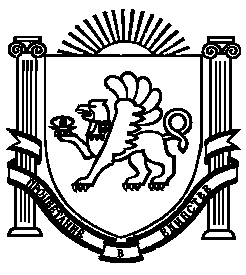 